Stjórn Vinstrihreyfingarinnar - græns framboðs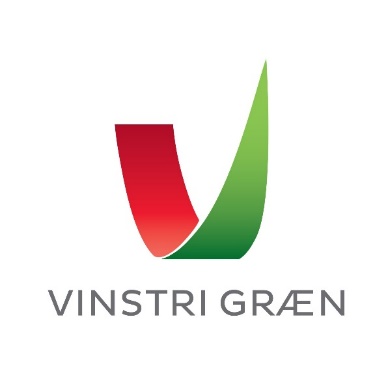 Föstudagur 1. nóvember 2019.2. fundur stjórnar VG, haldinn á Center Hotel Plaza, Aðalstræti 6, Reykjavík.Katrín Jakobsdóttir stýrði fundi. Ingibjörg Þórðardóttir ritaði fundargerð.Mætt eru: 	Katrín Jakobsdóttir, Guðmundur Ingi Guðbrandsson, Ingibjörg Þórðardóttir, Rúnar Gíslason, Ragnar Auðun Árnason, Sóley Björk Stefánsdóttir, Berglind Häsler (á fjarfundi), Þóra Magnea Magnúsdóttir, Elva Hrönn Hjartardóttir, Andrés Skúlason, Guðný Hildur Magnúsdóttir (á fjarfundi), Hreindís Ylva Garðarsdóttir Hólm (UVG), Þóra Elfa Björnsson (EVG). F.h. starfsmanna: Björg Eva Erlendsdóttir, Anna Lísa Björnsdóttir, Kári Gautason, Orri Páll Jóhannsson, Bjarki Hjörleifsson. Fundur settur kl. 15.10.Dagskrá	Formaður býður nýja stjórn velkomna til starfa.Fundargerð síðasta fundar lögð fram og samþykkt. Hagsmunaskráning. Katrín kynnir reglur hreyfingarinnar um hagsmunaskráningu stjórnarmanna. Stjórnarmenn fá eyðublað sent sem skal fylla út með rafrænum hætti. Fundaáætlun stjórnar 2019 – 2020. Katrín fer yfir fundaáætlun stjórnar sem send var stjórnarmönnum í pósti en einnig dreift á fundinum. Sóley Björk leggur til að stjórnin prófi að halda einn stjórnarfund sem verður algjörlega fjarfundur.Málið rætt og ákveðið að stefna að slíkum fundi 7. febrúar. Rætt var sérstaklega um staðsetningu fyrir sameiginlegan fund stjórnar og þingflokks 20. mars 2020. Ingibjörg lagði til að hafa þann fund á Fljótsdalshéraði. Málið rætt og tillaga Ingibjargar samþykkt. Rætt var um tímasetningu fyrir stjórnarfund í apríl. Stefnt er að fundi 3. apríl 2020.Eflingarhópur svæðisfélaga.Katrín fór yfir tillögu um stofnun starfshóps á vegum stjórnar til að efla innra starf hreyfingarinnar (tillögunni var dreift á fundinum). Málið rætt og tillagan samþykkt.Önnur málNæsti flokksráðsfundur. Katrín leggur til að næsti fundur verði í febrúar á höfuðborgarsvæðinu og þarnæsti fundur á Vestfjörðum í ágúst. Vinnudagsetningar ákveðnar 7.-8. febrúar 2020 og 16.-17. ágúst 2020. Bent á að ef flokksráðsfundur verður 7. febrúar hafi það áhrif á tímasetningu fjarfundar. Sóknaráætlanir landshluta. Sóley ræðir um sóknaráætlanir landshluta. Katrín leggur til að VG haldi opið málþing um byggðamál í tengslum við næsta flokksráðsfund. 15:58 Kolbeinn Óttarsson Proppé, fulltrúi þingflokks, tekur sæti á fundunum. Katrín leggur til að á næsta stjórnarfundi verði tekin ákvörðun um hvaða málefnahópar verði stofnaðir. Rætt um að settir verði á laggirnar málefnahópar um innflytjendamál, nýsköpun, samgöngur og byggðamál. Gestir taka sæti á fundinum kl. 16:06. Gestir eru: Líf Magneudóttir,  Þóra Geirlaug Bjartmarsdóttir, Elva Dögg Ásudóttir Kristinsdóttir, Bjarki Þór Grönfeld (á fjarfundi), Einar Ólafsson, Hólmfríður Árnadóttir, Sigrún Birna Steinarsdóttir, Gyða Dröfn Hjaltadóttir. F.h. starfsmanna: Leifur Gunnarsson, Hulda HólmkelsdóttirFramkvæmd landsfundar.Farið yfir framkvæmd landsfundar, kosningar, málefnavinnu og afgreiðslu ályktana. Ákveðið að leggja skýrslu fyrir næsta stjórnarfund ásamt skapalóni að næsta landsfundi.  Gyða Dröfn Hjaltadóttir, Líf Magneudóttir, Elva Dögg Ásudóttir Kristinsdóttir yfirgefa fundinn um kl.  17:00Guðmundur Ingi Guðbrandsson yfirgefur fund kl. 17:32Bjarki Grönfeld yfirgefur fund kl. 17:34Þóra Geirlaug Bjartmarsdóttir og Hólmfríður Árnadóttir yfirgefa fund kl. 17:35Stjórnmálaástandið í stuttu máli. (KJ)umræðurFundi slitið kl. 18:00. Næsti stjórnarfundur verður boðaður með dagskrá föstudaginn 6. desember  kl. 15.00.